Publicado en Madrid el 11/02/2021 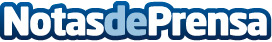 5 claves básicas para fortalecer el sistema inmunológico frente a la Covid y otras infeccionesEl mundo entero sigue con preocupación los alarmantes datos que se conocen a diario sobre la expansión de la Covid. Según los datos de la prestigiosa universidad Johns Hopkins, hasta comienzos del mes de febrero se habían contagiado en todo el mundo más de 106.000 personas, mientras que el número de fallecidos por culpa de la pandemia superaba los 2.300.000. Estados Unidos seguía siendo el país más afectado, seguido por India, Brasil, Reino Unido, Rusia, Francia y EspañaDatos de contacto:Roberto Crespo913 23 83 93Nota de prensa publicada en: https://www.notasdeprensa.es/5-claves-basicas-para-fortalecer-el-sistema Categorias: Nacional Medicina Nutrición Sociedad Madrid Entretenimiento Otros deportes Universidades http://www.notasdeprensa.es